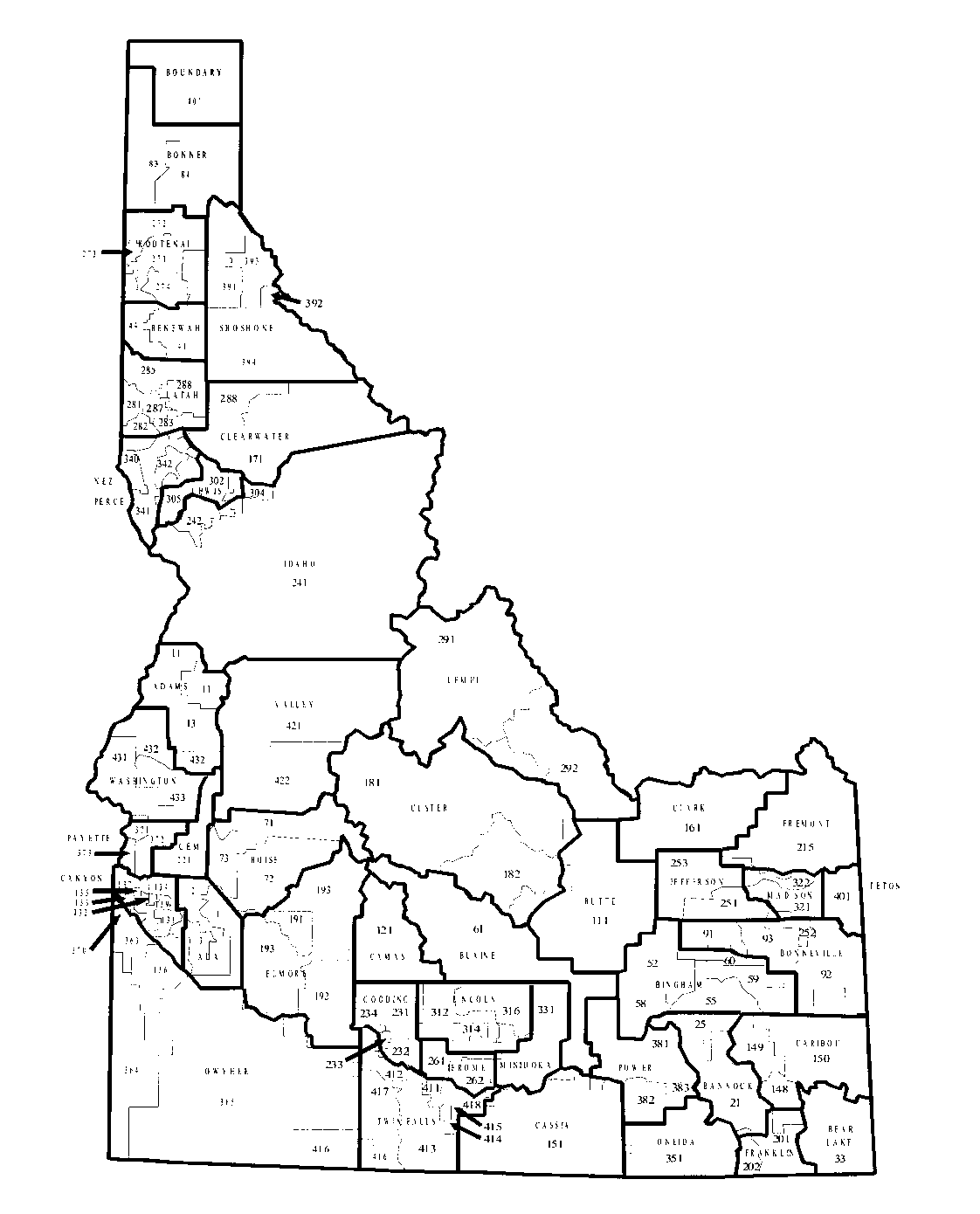 SCHOOL DISTRICT BUDGET2023 – 2024Name of School District/Charter SchoolOrganization NumberCountyDebbie CritchfieldDEPARTMENT OF EDUCATIONP.O. BOX 83720BOISE, 83720-0027